WSIS Fund in Trust 2018The WSIS Trust Fund was established in 2011 with the adoption of Plenipotentiary Conference Resolution 140. Council Resolution 1332 as modified by ITU Council in May 2016 takes into account the outcomes of the United Nations General Assembly Overall Review of the Implementation of WSIS Outcomes and the 2030 Agenda for Sustainable Development, and resolves to maintain the fund to support ITU activities to facilitate the implementation of WSIS outcomes, calls for partnerships and strategic alliances, and invites the ITU Membership to make voluntary contributions to the fund.Since its creation, information on the WSIS Trust Fund and stakeholder contributions has been reflected the dedicated website of the WSIS Fund in Trust http://www.itu.int/en/itu-wsis/Pages/WSIS-Fund-in-Trust.aspx. All ITU membership is encouraged to make a contribution to the fund for the year 2018, and all stakeholders are invited to partner with the WSIS Forum 2018.  The WSIS Forum 2018 partnership packages in six UN Languages are available here: http://www.itu.int/en/itu-wsis/Pages/WSIS-Fund-in-Trust.aspxThe following Governments and stakeholders are acknowledged for the contributions received for WSIS Forum 2018:Poland, Rwanda, ICANN, ISOC and INWES.Council Working Group on the
World Summit on the Information Society32nd meeting – Geneva, 24-25 January 2018 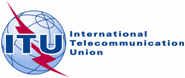 Document WG-WSIS-32/04-E11 December 2017English only